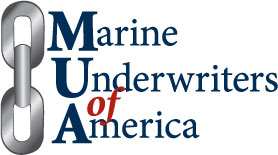 PIERS/DOCKS/WHARVES COVERAGE APPLICATIONDock/Piers/Wharves Schedule:*Use separate page for additional docks.Who constructed and/or manufactured docks?  ____________________________________________________List exposures within on ¼ mile in all directions:	_______________________________________________________________How was the insured value of these docks determined?	________________________________________________________How high do the pilings project above the docks at normal high tide?	_________________________________________________If no pilings, describe moorage system (cables, anchors and mooring winches).	__________________________________________List cost to replace docks, as currently constructed:	$____________________________ISO Fire Protection Class applicable to this location:  ________Distance to nearest fire department:  _____________MilesDescribe maintenance program:       _________________________________________________________________________________________________________________________________________________________________________________When were the pilings and/or floats last inspected, replaced, repaired, etc? ___________________________________________	Describe what was done to the pilings and/or floats and who performed the work? _____________________________________________________________________________________________________________________________________________ 	Describe any structural alterations/construction/demolition during the policy year. 	_______________________________________________________________________________________________________________________________________________Describe fuel system on docks if applicable: ____________________________________________________________________Describe electrical system on docks if applicable:  _______________________________________________________________Describe any natural barriers, breakwaters or construction features to prevent wave action damage to docks (Attach any photos or drawings):  _____________________________________________________________________________________________________________________________________________________________________________________________________Describe any engineering designs to help control wind damage : _________________________________________________________________________________________________________________.  Designed wind rating: __________ mphAre Docks snow braced or otherwise designed to withstand the weight of ice/snow?  (Describe):  __________________________________________________________________________________________________________________________________When have the structural metal components last been replaced? ___________________________________________________Please attach a photo or scale drawing of entire dock system.Please attach rental agreement for slips.  Coverage will be based on slip owners maintaining liability insurance coverage on their vessels.LOSS EXPERIENCE:ANY PERSON WHO KNOWINGLY PRESENTS A FALSE OR FRAUDULENT CLAIM FOR PAYMENT OF A LOSS OR BENEFIT OR KNOWINGLY PRESENTS FALSE INFORMATION IN AN APPLICATION FOR INSURANCE IS GUILTY OF A CRIME AND MAY BE SUBJECT TO CIVIL FINES AND CRIMINAL PENALTIES.Applicant Name:Applicant Name:Years as Dock Owner Mailing Address (including City, State, Zip):Mailing Address (including City, State, Zip):Mailing Address (including City, State, Zip):Contact Person for Dock Inspection:Proposed Effective/Expiration Date:Proposed Effective/Expiration Date:Physical Address of Docks:1.2.3.4.Physical Address of Docks:1.2.3.4.Physical Address of Docks:1.2.3.4.Dock #ValueAgeFloating/FixedCovered Y/NConstruction# of Slips1$2$3$4$5$List all Piers/Wharves/Dock claims (insured or not) during past 5 years on all operations. (ATTACH FULL LOSS EXPERIENCE DETAILS)List all Piers/Wharves/Dock claims (insured or not) during past 5 years on all operations. (ATTACH FULL LOSS EXPERIENCE DETAILS)List all Piers/Wharves/Dock claims (insured or not) during past 5 years on all operations. (ATTACH FULL LOSS EXPERIENCE DETAILS)List all Piers/Wharves/Dock claims (insured or not) during past 5 years on all operations. (ATTACH FULL LOSS EXPERIENCE DETAILS)List all Piers/Wharves/Dock claims (insured or not) during past 5 years on all operations. (ATTACH FULL LOSS EXPERIENCE DETAILS)List all Piers/Wharves/Dock claims (insured or not) during past 5 years on all operations. (ATTACH FULL LOSS EXPERIENCE DETAILS)List all Piers/Wharves/Dock claims (insured or not) during past 5 years on all operations. (ATTACH FULL LOSS EXPERIENCE DETAILS)List all Piers/Wharves/Dock claims (insured or not) during past 5 years on all operations. (ATTACH FULL LOSS EXPERIENCE DETAILS)YEARPREMIUMPREMIUMPAID LOSSESPAID LOSSESOPEN / SETTLEDTOTALTOTALApplicant SignatureApplicant SignatureDateDateAgent or BrokerAgent or BrokerAgent or BrokerDate